Karta Pracy Temat: Rodzaje pisma (dla kl. VII-VIII)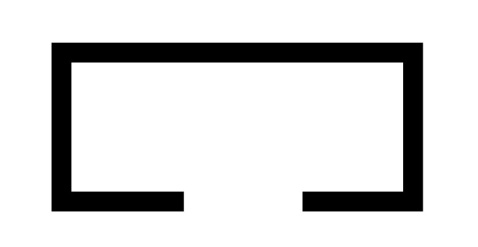 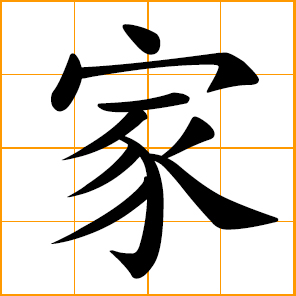             dom           Na poprzedniej stronie mamy umieszczone jeden pod drugim trzy typy znaków oznaczających „dom”. W pierwszej, najwyższej linijce widzimy hieroglif z starożytnego Egiptu oznaczający „dom”. W następnej linijce poniżej możemy zobaczyć znak chiński   oznaczający także „dom”. Najniżej w ostatniej linijce widać napis „dom” oznaczający „dom” w języku polskim.   Każda z tych linijek przedstawia inny rodzaj pisma. W pierwszej linijce widzimy przykład pisma piktograficznego, obrazowego. W następnej linijce widać przykład pisma ideograficznego. Poniżej, zobaczyć można przykład pisma fonetycznego. Pismo piktograficzne, obrazkowe jest najstarszym rodzajem pisma, którego używała ludzkość. Znaki pisma piktograficznego są z reguły w pewien sposób podobne do przedmiotów, które je oznaczają. Podobieństwo to jest większe lub mniejsze. W przypadku hieroglifu zamieszczono na poprzedniej stronie z  pierwotnego wizerunku domu pozostała tylko podłoga. Najbardziej znane są hieroglify pochodzące z starożytnego Egiptu. Obecnie jest ono rzadko używane.  Napotykamy je wśród znaków drogowych lub wśród znaków informacyjnych na dworcach lub w centrach miast.  Pismo ideograficzne jest następnym etapem w historii rozwoju pisma. Określone rzeczy oznaczają znaki niepodobne w żaden sposób do przedmiotów, do których się odnoszą. Nadal jednak jeden znak oznacza jeden typ rzeczy. Pewną odmianą pisma ideograficznego do dzisiaj posługują się m. in.  Chiny i Japonia. Pismem fonetycznym posługuje się obecnie większość krajów świata, w tym i Polska. Tutaj określonej rzeczy nie odpowiada jeden znak, ale kilka znaków. Każda litera odpowiada jednej z głosek, którą wymawiamy, wypowiadając słowo „dom”.  Dlatego też w każdym z krajów słowo „dom” wygląda inaczej, bo z reguły w każdym kraju mówi się innym językiem. A więc w języku angielskim mamy do czynienia z wyrazem house, a w języku francuskim z wyrazem maison.  Polecenia. Na następnej  stronie mamy zamieszczony znak informujący o bliskości komunikacji tramwajowej oraz znak drogowy „zakaz wjazdu”. Który z tych znaków jest znakiem piktograficznym, a który znakiem ideograficznym?Liczbę trzy można zapisać na sposób arabski jako 3 oraz na sposób rzymski jako III. Który z tych zapisów należy do pisma piktograficznego, a który do ideograficznego?Stwórz znak piktograficzny i znak ideograficzny który według ciebie dobrze by określał wybrane przez ciebie, przedmiot, osobę, uczucie, sytuację itp.  Kompetencje: Porozumiewanie się w języku ojczystymŚwiadomość i ekspresja kulturalna Umiejętność uczenia się                                                                            Anna Iwona Wójcicka                                                                                                                                                                                          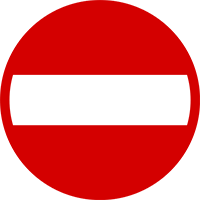 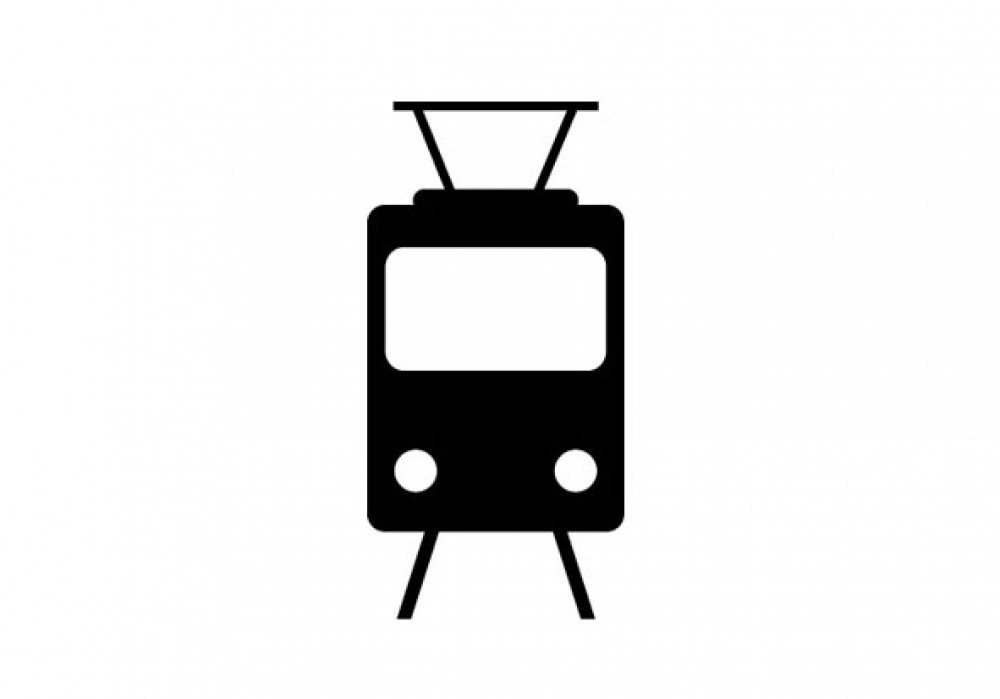 